Stewardship: Motives of the Heart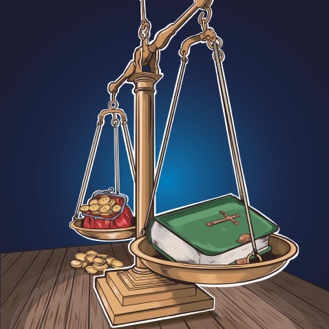 Discussion Questions – God’s Perspective List the five aspects of God’s perspective of possessions and materialism.  Explain how each should impact our own perspective of material possessions?“Have you saved up so you can save yourself?”  What does this quote illustrate about the world’s perspective on property and financial gain?“Materialism depersonalizes God by replacing Him with things.  In turn, we are depersonalized if we cling to our possessions.”  How do things “depersonalize” God and man?  Share an example.